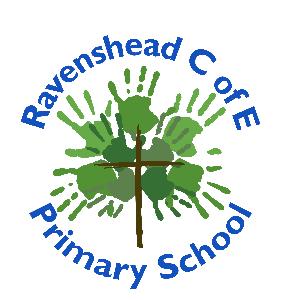 Person Specification – Teaching AssistantGrade 3Job DescriptionJob DescriptionJob Description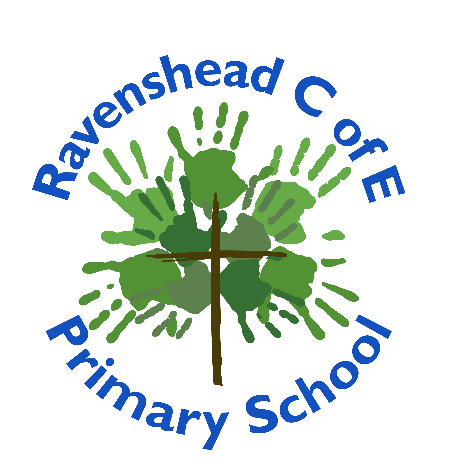 Title TEACHING ASSISTANT  - PRIMARY(previously grade 1 qualified /grade 2 unqualified) - Grade 3 scp 14 - 18Ravenshead C of E Primary SchoolProfile Learning Support 3a PRIJob PurposeTo work under the instruction/guidance of teaching/senior staff to undertake work/care/support programmes, to enable access to learning for pupils and to assist the teacher in the management of pupils and the classroom. Work may be carried out in the classroom or outside the main teaching area, with direct support available from the teacher or senior member of staff.Job PurposeTo work under the instruction/guidance of teaching/senior staff to undertake work/care/support programmes, to enable access to learning for pupils and to assist the teacher in the management of pupils and the classroom. Work may be carried out in the classroom or outside the main teaching area, with direct support available from the teacher or senior member of staff.Job PurposeTo work under the instruction/guidance of teaching/senior staff to undertake work/care/support programmes, to enable access to learning for pupils and to assist the teacher in the management of pupils and the classroom. Work may be carried out in the classroom or outside the main teaching area, with direct support available from the teacher or senior member of staff.Key ResponsibilitiesSupervising and providing particular support for pupils, including those with special needs, ensuring their safety and access to learning activitiesPlanning and providing practical assistance in relation to identified physical needs Assisting with the development and implementation of Individual Education/Behaviour Plans and Personal Care programmesEstablishing a constructive relationship with pupils and interact with them according to individual needsPromoting the inclusion and acceptance of all pupilsEncouraging pupils to interact with others and engage in activities led by the teacherSetting challenging and demanding expectations and promote self-esteem and independenceProviding feedback to pupils in relation to progress and achievement under guidance of the teacherCreating and maintaining a purposeful, orderly and supportive environment, in accordance with lesson plans and assist with the display of pupils’ workUsing strategies, in liaison with the teacher, to support pupils to achieve learning goalsAssisting with the planning of learning activitiesMonitoring pupils’ responses to learning activities and accurately record achievements/progress as directedProviding detailed and regular feedback to teachers on pupils’ achievement, progress, barriers to learning etc.Promoting good pupil behaviour, dealing promptly with conflict and incidents in line with established policy and encourage pupils to take responsibility for their own behaviourEstablishing constructive relationships with parents/carersSupporting teaching staff in the carrying out of home visitsAdministering routine tests and invigilating exams and undertake routine marking of pupils’ workProviding clerical/admin support e.g. photocopying, typing, filing, money, administer coursework etcAssisting the teaching staff in the smooth transition between educational phasesSupporting pupils in their learning in all areas of the curriculumUndertaking structured and agreed learning activities/teaching programmes, adjusting activities according to pupil responses Undertaking programmes linked to local and national learning strategies e.g. literacy, numeracy, early years recording achievement and progress and feeding back to the teacherSupporting the use of ICT in learning activities and developing pupils’ competence  and independence in its useSupporting pupils and teacher during PE and other practical activities.Preparing, maintaining and using equipment/resources required to meet the lesson plans/relevant learning activity and assisting pupils in their useAssisting with the supervision of pupils at break timesAccompanying teaching staff and pupils on visits, trips and out of school activities as required and taking responsibility for a group under the supervision of the teacher     General ResponsibilitiesBeing aware of and comply with school policy and procedures particularly in respect of Child Protection and Health and SafetyBeing aware of and support difference and ensure all pupils have equal access to opportunities to learn and developContributing to the overall ethos/work/aims of the schoolEnsuring the safe organisation of learning activities and the physical teaching space and resources for which they have responsibilityAppreciating and supporting the role of other professionalsAttending relevant meetings as requiredParticipating in training and other learning activities and performance development as requiredBeing aware of confidential issues linked to home/pupil/teacher/school work and to keep confidences as appropriateAny other curriculum duties which may reasonably be regarded as within the nature of the duties and responsibilities/grade of the post as defined, subject to the proviso that normally any changes of a permanent nature shall be incorporated into the job description in specific terms, following consultation with the Recognised Trade UnionsTo promote and safeguard the welfare of children and young persons for whom you are responsible and with whom you come into contact with during the course of your duties and responsibilities. Your conduct must at all times be in accordance with the school’s policies and proceduresTo report any causes for concern relating to the welfare and safety of children to the designated person, and the head teacher, or if unavailable the designated safeguarding governor or a member of the senior leadership teamTo attend safeguarding training as required by the school and maintain your knowledge and understanding of your responsibility for safeguarding children in this schoolKey ResponsibilitiesSupervising and providing particular support for pupils, including those with special needs, ensuring their safety and access to learning activitiesPlanning and providing practical assistance in relation to identified physical needs Assisting with the development and implementation of Individual Education/Behaviour Plans and Personal Care programmesEstablishing a constructive relationship with pupils and interact with them according to individual needsPromoting the inclusion and acceptance of all pupilsEncouraging pupils to interact with others and engage in activities led by the teacherSetting challenging and demanding expectations and promote self-esteem and independenceProviding feedback to pupils in relation to progress and achievement under guidance of the teacherCreating and maintaining a purposeful, orderly and supportive environment, in accordance with lesson plans and assist with the display of pupils’ workUsing strategies, in liaison with the teacher, to support pupils to achieve learning goalsAssisting with the planning of learning activitiesMonitoring pupils’ responses to learning activities and accurately record achievements/progress as directedProviding detailed and regular feedback to teachers on pupils’ achievement, progress, barriers to learning etc.Promoting good pupil behaviour, dealing promptly with conflict and incidents in line with established policy and encourage pupils to take responsibility for their own behaviourEstablishing constructive relationships with parents/carersSupporting teaching staff in the carrying out of home visitsAdministering routine tests and invigilating exams and undertake routine marking of pupils’ workProviding clerical/admin support e.g. photocopying, typing, filing, money, administer coursework etcAssisting the teaching staff in the smooth transition between educational phasesSupporting pupils in their learning in all areas of the curriculumUndertaking structured and agreed learning activities/teaching programmes, adjusting activities according to pupil responses Undertaking programmes linked to local and national learning strategies e.g. literacy, numeracy, early years recording achievement and progress and feeding back to the teacherSupporting the use of ICT in learning activities and developing pupils’ competence  and independence in its useSupporting pupils and teacher during PE and other practical activities.Preparing, maintaining and using equipment/resources required to meet the lesson plans/relevant learning activity and assisting pupils in their useAssisting with the supervision of pupils at break timesAccompanying teaching staff and pupils on visits, trips and out of school activities as required and taking responsibility for a group under the supervision of the teacher     General ResponsibilitiesBeing aware of and comply with school policy and procedures particularly in respect of Child Protection and Health and SafetyBeing aware of and support difference and ensure all pupils have equal access to opportunities to learn and developContributing to the overall ethos/work/aims of the schoolEnsuring the safe organisation of learning activities and the physical teaching space and resources for which they have responsibilityAppreciating and supporting the role of other professionalsAttending relevant meetings as requiredParticipating in training and other learning activities and performance development as requiredBeing aware of confidential issues linked to home/pupil/teacher/school work and to keep confidences as appropriateAny other curriculum duties which may reasonably be regarded as within the nature of the duties and responsibilities/grade of the post as defined, subject to the proviso that normally any changes of a permanent nature shall be incorporated into the job description in specific terms, following consultation with the Recognised Trade UnionsTo promote and safeguard the welfare of children and young persons for whom you are responsible and with whom you come into contact with during the course of your duties and responsibilities. Your conduct must at all times be in accordance with the school’s policies and proceduresTo report any causes for concern relating to the welfare and safety of children to the designated person, and the head teacher, or if unavailable the designated safeguarding governor or a member of the senior leadership teamTo attend safeguarding training as required by the school and maintain your knowledge and understanding of your responsibility for safeguarding children in this schoolKey ResponsibilitiesSupervising and providing particular support for pupils, including those with special needs, ensuring their safety and access to learning activitiesPlanning and providing practical assistance in relation to identified physical needs Assisting with the development and implementation of Individual Education/Behaviour Plans and Personal Care programmesEstablishing a constructive relationship with pupils and interact with them according to individual needsPromoting the inclusion and acceptance of all pupilsEncouraging pupils to interact with others and engage in activities led by the teacherSetting challenging and demanding expectations and promote self-esteem and independenceProviding feedback to pupils in relation to progress and achievement under guidance of the teacherCreating and maintaining a purposeful, orderly and supportive environment, in accordance with lesson plans and assist with the display of pupils’ workUsing strategies, in liaison with the teacher, to support pupils to achieve learning goalsAssisting with the planning of learning activitiesMonitoring pupils’ responses to learning activities and accurately record achievements/progress as directedProviding detailed and regular feedback to teachers on pupils’ achievement, progress, barriers to learning etc.Promoting good pupil behaviour, dealing promptly with conflict and incidents in line with established policy and encourage pupils to take responsibility for their own behaviourEstablishing constructive relationships with parents/carersSupporting teaching staff in the carrying out of home visitsAdministering routine tests and invigilating exams and undertake routine marking of pupils’ workProviding clerical/admin support e.g. photocopying, typing, filing, money, administer coursework etcAssisting the teaching staff in the smooth transition between educational phasesSupporting pupils in their learning in all areas of the curriculumUndertaking structured and agreed learning activities/teaching programmes, adjusting activities according to pupil responses Undertaking programmes linked to local and national learning strategies e.g. literacy, numeracy, early years recording achievement and progress and feeding back to the teacherSupporting the use of ICT in learning activities and developing pupils’ competence  and independence in its useSupporting pupils and teacher during PE and other practical activities.Preparing, maintaining and using equipment/resources required to meet the lesson plans/relevant learning activity and assisting pupils in their useAssisting with the supervision of pupils at break timesAccompanying teaching staff and pupils on visits, trips and out of school activities as required and taking responsibility for a group under the supervision of the teacher     General ResponsibilitiesBeing aware of and comply with school policy and procedures particularly in respect of Child Protection and Health and SafetyBeing aware of and support difference and ensure all pupils have equal access to opportunities to learn and developContributing to the overall ethos/work/aims of the schoolEnsuring the safe organisation of learning activities and the physical teaching space and resources for which they have responsibilityAppreciating and supporting the role of other professionalsAttending relevant meetings as requiredParticipating in training and other learning activities and performance development as requiredBeing aware of confidential issues linked to home/pupil/teacher/school work and to keep confidences as appropriateAny other curriculum duties which may reasonably be regarded as within the nature of the duties and responsibilities/grade of the post as defined, subject to the proviso that normally any changes of a permanent nature shall be incorporated into the job description in specific terms, following consultation with the Recognised Trade UnionsTo promote and safeguard the welfare of children and young persons for whom you are responsible and with whom you come into contact with during the course of your duties and responsibilities. Your conduct must at all times be in accordance with the school’s policies and proceduresTo report any causes for concern relating to the welfare and safety of children to the designated person, and the head teacher, or if unavailable the designated safeguarding governor or a member of the senior leadership teamTo attend safeguarding training as required by the school and maintain your knowledge and understanding of your responsibility for safeguarding children in this schoolKey ResponsibilitiesSupervising and providing particular support for pupils, including those with special needs, ensuring their safety and access to learning activitiesPlanning and providing practical assistance in relation to identified physical needs Assisting with the development and implementation of Individual Education/Behaviour Plans and Personal Care programmesEstablishing a constructive relationship with pupils and interact with them according to individual needsPromoting the inclusion and acceptance of all pupilsEncouraging pupils to interact with others and engage in activities led by the teacherSetting challenging and demanding expectations and promote self-esteem and independenceProviding feedback to pupils in relation to progress and achievement under guidance of the teacherCreating and maintaining a purposeful, orderly and supportive environment, in accordance with lesson plans and assist with the display of pupils’ workUsing strategies, in liaison with the teacher, to support pupils to achieve learning goalsAssisting with the planning of learning activitiesMonitoring pupils’ responses to learning activities and accurately record achievements/progress as directedProviding detailed and regular feedback to teachers on pupils’ achievement, progress, barriers to learning etc.Promoting good pupil behaviour, dealing promptly with conflict and incidents in line with established policy and encourage pupils to take responsibility for their own behaviourEstablishing constructive relationships with parents/carersSupporting teaching staff in the carrying out of home visitsAdministering routine tests and invigilating exams and undertake routine marking of pupils’ workProviding clerical/admin support e.g. photocopying, typing, filing, money, administer coursework etcAssisting the teaching staff in the smooth transition between educational phasesSupporting pupils in their learning in all areas of the curriculumUndertaking structured and agreed learning activities/teaching programmes, adjusting activities according to pupil responses Undertaking programmes linked to local and national learning strategies e.g. literacy, numeracy, early years recording achievement and progress and feeding back to the teacherSupporting the use of ICT in learning activities and developing pupils’ competence  and independence in its useSupporting pupils and teacher during PE and other practical activities.Preparing, maintaining and using equipment/resources required to meet the lesson plans/relevant learning activity and assisting pupils in their useAssisting with the supervision of pupils at break timesAccompanying teaching staff and pupils on visits, trips and out of school activities as required and taking responsibility for a group under the supervision of the teacher     General ResponsibilitiesBeing aware of and comply with school policy and procedures particularly in respect of Child Protection and Health and SafetyBeing aware of and support difference and ensure all pupils have equal access to opportunities to learn and developContributing to the overall ethos/work/aims of the schoolEnsuring the safe organisation of learning activities and the physical teaching space and resources for which they have responsibilityAppreciating and supporting the role of other professionalsAttending relevant meetings as requiredParticipating in training and other learning activities and performance development as requiredBeing aware of confidential issues linked to home/pupil/teacher/school work and to keep confidences as appropriateAny other curriculum duties which may reasonably be regarded as within the nature of the duties and responsibilities/grade of the post as defined, subject to the proviso that normally any changes of a permanent nature shall be incorporated into the job description in specific terms, following consultation with the Recognised Trade UnionsTo promote and safeguard the welfare of children and young persons for whom you are responsible and with whom you come into contact with during the course of your duties and responsibilities. Your conduct must at all times be in accordance with the school’s policies and proceduresTo report any causes for concern relating to the welfare and safety of children to the designated person, and the head teacher, or if unavailable the designated safeguarding governor or a member of the senior leadership teamTo attend safeguarding training as required by the school and maintain your knowledge and understanding of your responsibility for safeguarding children in this schoolEducation and KnowledgeA) Good literacy and numeracy skills gained from general education to GCSE ‘O’ level/Adult Literacy and Numeracy level 2/NVQ level 2 standard or equivalent together with a knowledge of child protection/procedures, together with a working knowledge of national curriculum and other relevant learning programmes/strategies. B) Good literacy and numeracy skills gained from general education to GCSE ‘O’ level/ Adult Literacy and Numeracy level 2/NVQ level 3 for Teaching Assistants or equivalent qualification or experience, together with a working knowledge of national curriculum, early years curriculum and other relevant learning programmes/strategiesQUALITIES AND QUALIFICATIONSESSENTIALDESIRABLETeaching and LearningExperience of supporting key stage 1 children Experience of supporting early years childrenEducationMaths and English GCSE or equivalentTA qualification at the time of appointmentEvidence of participation in recent professional developmentThis school is committed to safeguarding and promoting the welfare of children and young children and expects all staff and volunteers to share this commitment Abilities and Interpersonal SkillsAbility to communicate effectivelyAbility to motivateAbility to be supportive of children and adultsAbility to be a team member Ability to receive and give feedback and able to provide detailed and regular feedback to teachers on pupils’ achievement, progress etcAbility to foster effective relationships with staff, pupils and parent/carersAbility to understand the learning needs of individual pupils across ability range i.e. SEN and Able and TalentedCreates and maintains a purposeful, orderly and supportive environment in accordance with lesson plansUses strategies, in liaison with the teacher, to support pupils to achieve learning goalsMonitors pupils’ responses to learning activities and accurately records achievement/progress as directedAdministrative SkillsAdministrative SkillsAdministrative SkillsTo follow existing school policies, systems and practicesAbility to support appropriate and efficient classroom systems